ANKIETA WYRAŻAJĄCA CHĘĆ SKORZYSTANIA Z DOFINANSOWANIA  W RAMACH PROGRAMU „CIEPŁE MIESZKANIE” 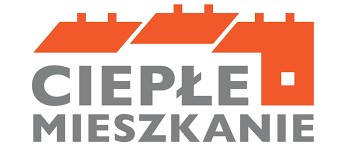 DANE WNIOSKODAWCY: Imię i nazwisko:…………………………………………………………………………………… Telefon kontaktowy:………………………………………………………………………………. Adres e-mail:……………………………………………………………….……………………… Adres korespondencyjny: ………………………………………………………………………… DANE DOTYCZĄCE LOKALU MIESZKALNEGO Miejscowość: …………………………………… Ulica: ………………………………………… Nr budynku: ………………….……………… Nr lokalu: ……………………….………………. Nr księgi wieczystej lokalu mieszkalnego: ………………………………………………………. Czy w lokalu mieszkalnym prowadzona jest działalność gospodarcza? TAK       NIE TYTUŁ PRAWNY: własność       współwłasność użytkowanie wieczyste służebność spółdzielcze własnościowe prawo do lokalu  służebność osobista ZAKRES PLANOWANEGO PRZEDSIĘWZIĘCIA Rodzaj planowanego do zainstalowania nowego źródła ciepła i/lub usprawnienia energetycznego pompa ciepła typu powietrze/woda   pompa ciepła typu powietrze/powietrze kocioł gazowy kondensacyjny kocioł na pellet drzewny o podwyższonym standardzie ogrzewanie elektryczne podłączenie lokalu do miejskiej sieci ciepłowniczej instalacja centralnego ogrzewania oraz instalacja ciepłej wody użytkowej wentylacja mechaniczna z odzyskiem ciepła wymiana stolarki okiennej – wraz z jednoczesną wymianą źródła ciepła wymiana stolarki drzwiowej - wraz z jednoczesną wymianą źródła ciepła DANE DOTYCZĄCE DOCHODU: Czy Pan/Pana dochód roczny przekracza kwotę 13.000,00 zł? (brany jest pod uwagę dochód osoby składającej ankietę, a nie w przeliczeniu na członka gospodarstwa domowego) TAK NIE Jeśli NIE to proszę udzielić odpowiedzi na poniższe pytania: Czy mieszka Pan/Pani w GOSPODARSTWIE JEDNOOSOBOWYM?  TAK NIE Czy przeciętny miesięczny dochód na jednego członka gospodarstwa jednoosobowego przekracza kwotę 1526,00 zł ? TAK NIE Czy przeciętny miesięczny dochód na jednego członka gospodarstwa jednoosobowego przekracza kwotę 2651,00 zł ? TAK NIE Czy mieszka Pan/Pani w GOSPODARSTWIE WIELOOSOBOWYM?  TAK NIE Łączna liczba osób w gospodarstwie domowym: ……………… Czy przeciętny miesięczny dochód na jednego członka gospodarstwa wieloosobowego przekracza kwotę 1894,00 zł ? TAK NIE Czy przeciętny miesięczny dochód na jednego członka gospodarstwa wieloosobowego przekracza kwotę 1090,00  zł ? TAK NIE Czy w budynku istnieją techniczne i ekonomiczne warunki przyłączenia do sieci ciepłowniczej i dostarczania ciepła z sieci ciepłowniczej lub jest on podłączony do sieci ciepłowniczej?* TAK NIE                                                                                            * Dotacja udzielona będzie w formie refundacji poniesionych wydatków przez Beneficjenta końcowego. Otrzymanie dofinansowania na zakup i montaż indywidualnego źródła ciepła w lokalu mieszkalnym nie jest możliwe w przypadku, gdy dla budynku mieszkalnego wielorodzinnego, w którym znajduje się lokal, którego dotyczy wniosek, istnieją techniczne i ekonomiczne warunki przyłączenia do sieci ciepłowniczej i dostarczania ciepła z sieci ciepłowniczej lub jest on podłączony do sieci ciepłowniczej. OŚWIADCZENIE I PODPIS OSOBY SKŁADAJĄCEJ ANKIETĘ Ja, niżej podpisany/podpisana potwierdzam prawdziwość informacji, które zostały podane przeze mnie w niniejszej ankiecie. Jednocześnie potwierdzam, że zapoznałem/am się z przedłożoną mi powyżej klauzulą informacyjną dotyczącą przetwarzania danych osobowych. ……………………………………………                     …………………………………………………….                             (data)                                                                               (czytelny podpis) Niniejszy dokument stanowi wyłącznie wyrażenie chęci przystąpienia do programu „Ciepłe Mieszkanie”. Warunkiem udzielenia dotacji dla mieszkańca będzie złożenie w późniejszym terminie wniosku na właściwym formularzu przekazanym przez Gminę Małogoszcz. Uzyskanie dotacji przez mieszkańca nastąpi po otrzymaniu przez Gminę środków finansowych z WFOŚiGW w Kielcach. Gmina Małogoszcz ma prawo odstąpienia od realizacji programu „Ciepłe Mieszkanie” w sytuacji braku zainteresowania wsparciem przez mieszkańców. KLAUZULA INFORMACYJNA Na podstawie art. 13 ust. 1 i 2 Rozporządzenia Parlamentu Europejskiego i Rady (UE) 2016/679 z dnia  27 kwietnia 2016 r. w sprawie ochrony osób fizycznych w związku z przetwarzaniem danych osobowych i w sprawie swobodnego przepływu takich danych oraz uchylenia dyrektywy 95/46/WE (Dz. U.UE.L z 2016 r., Nr 119 s.1 ze zm.) – dalej: „RODO”), informuję, że: Administratorem Państwa danych osobowych jest Urząd Miasta i Gminy w Małogoszczu, 28-366 Małogoszcz,  ul. Jaszowskiego 3A, tel. (41) 386 01 00, e-mail: sekretariat@malogoszcz.pl, reprezentowany przez Burmistrza Miasta i Gminy Małogoszcz. Administrator wyznaczył Inspektora Ochrony Danych, z którym mogą się Państwo kontaktować się we wszystkich sprawach dotyczących przetwarzania danych osobowych za pośrednictwem adresu email: iod@cbi24.pl lub pisemnie na adres Administratora.  Państwa dane osobowe będą przetwarzane w celu podjęcia działań przed zawarciem umowy o dofinansowanie  w ramach programu Ciepłe Mieszkanie i jej późniejszej realizacji tj. przeprowadzenia analizy i oceny ewentualnego zainteresowania mieszkańców Gminy Małogoszcz przystąpieniem do Programu Priorytetowego „Ciepłe Mieszkanie”, polegającego na wymianie źródeł ciepła oraz poprawie efektywności energetycznej lokali mieszkalnych w budynkach wielorodzinnych. Podstawą prawną przetwarzania danych osobowych jest art. 6 ust. 1 lit. b i c RODO, w związku z postanowieniami art. 7 ust. 1 pkt 1 ustawy z dnia 8 marca 1990 r. o samorządzie gminnym oraz Tytułu II ustawy z dnia 27 kwietnia 2001 r. Prawo ochrony środowiska. Dane osobowe w postaci numerów telefonów lub adresu e-mail są gromadzone i przetwarzane w celu kontaktu telefonicznego umożliwiającego załatwienia sprawy w sposób celowy, oszczędny i terminowy, na podstawie art. 6 ust. 1 lit. a RODO tj. przetwarzanie jest niezbędne do wykonania zadania realizowanego w interesie publicznym albo w ramach sprawowania władzy publicznej w związku z art. 44 ust. 3 pkt. 1 i 2 ustawy o finansach publicznych.   Państwa dane osobowe będą przetwarzane przez okres niezbędny do realizacji ww. celu z uwzględnieniem okresów przechowywania określonych w przepisach szczególnych, w tym przepisów archiwalnych. Natomiast z przypadku danych podanych dobrowolnie – co do zasady do czasu wycofania przez Państwa zgody na ich przetwarzanie. Państwa dane osobowe będą przetwarzane w sposób zautomatyzowany, lecz nie będą podlegały zautomatyzowanemu podejmowaniu decyzji, w tym o profilowaniu. Państwa dane osobowych nie będą przekazywane poza Europejski Obszar Gospodarczy (obejmujący Unię Europejską, Norwegię, Liechtenstein i Islandię). W związku z przetwarzaniem Państwa danych osobowych, przysługują Państwu następujące prawa: prawo dostępu do swoich danych oraz otrzymania ich kopii; prawo do sprostowania (poprawiania) swoich danych osobowych; prawo do ograniczenia przetwarzania danych osobowych; w przypadku, gdy przetwarzanie odbywa się na podstawie wyrażonej zgody (art. 6 ust. 1 lit. a RODO) - prawo do cofnięcia zgody w dowolnym momencie bez wpływu na zgodność z prawem przetwarzania, którego dokonano na podstawie zgody przed jej cofnięciem; prawo wniesienia skargi do Prezesa Urzędu Ochrony Danych Osobowych (ul. Stawki 2, 00-193 Warszawa), w sytuacji, gdy uzna Pani/Pan, że przetwarzanie danych osobowych narusza przepisy ogólnego rozporządzenia o ochronie danych osobowych (RODO); Podanie przez Państwa danych osobowych w związku z ciążącym na Administratorze obowiązkiem prawnym jest obowiązkowe, a ich nieprzekazanie skutkować będzie brakiem realizacji celu, o którym mowa w punkcie 3. Nieprzekazanie danych udostępnianych dobrowolnie pozostaje bez wpływu na rozpoznanie sprawy.  Państwa dane mogą zostać przekazane podmiotom zewnętrznym na podstawie umowy powierzenia przetwarzania danych osobowych, a także podmiotom lub organom uprawnionym na podstawie przepisów prawa. 